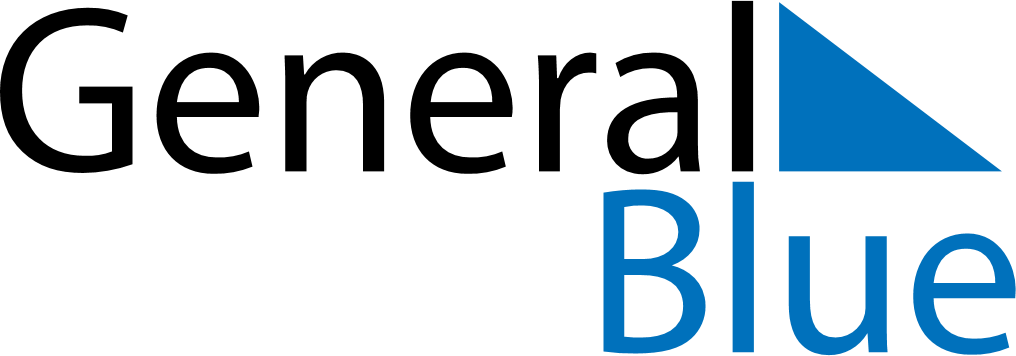 October 2024October 2024October 2024October 2024October 2024October 2024Irkutsk, RussiaIrkutsk, RussiaIrkutsk, RussiaIrkutsk, RussiaIrkutsk, RussiaIrkutsk, RussiaSunday Monday Tuesday Wednesday Thursday Friday Saturday 1 2 3 4 5 Sunrise: 7:04 AM Sunset: 6:40 PM Daylight: 11 hours and 36 minutes. Sunrise: 7:05 AM Sunset: 6:38 PM Daylight: 11 hours and 32 minutes. Sunrise: 7:07 AM Sunset: 6:36 PM Daylight: 11 hours and 28 minutes. Sunrise: 7:09 AM Sunset: 6:33 PM Daylight: 11 hours and 24 minutes. Sunrise: 7:10 AM Sunset: 6:31 PM Daylight: 11 hours and 20 minutes. 6 7 8 9 10 11 12 Sunrise: 7:12 AM Sunset: 6:29 PM Daylight: 11 hours and 16 minutes. Sunrise: 7:14 AM Sunset: 6:26 PM Daylight: 11 hours and 12 minutes. Sunrise: 7:16 AM Sunset: 6:24 PM Daylight: 11 hours and 8 minutes. Sunrise: 7:17 AM Sunset: 6:22 PM Daylight: 11 hours and 4 minutes. Sunrise: 7:19 AM Sunset: 6:20 PM Daylight: 11 hours and 0 minutes. Sunrise: 7:21 AM Sunset: 6:17 PM Daylight: 10 hours and 56 minutes. Sunrise: 7:22 AM Sunset: 6:15 PM Daylight: 10 hours and 52 minutes. 13 14 15 16 17 18 19 Sunrise: 7:24 AM Sunset: 6:13 PM Daylight: 10 hours and 48 minutes. Sunrise: 7:26 AM Sunset: 6:11 PM Daylight: 10 hours and 44 minutes. Sunrise: 7:28 AM Sunset: 6:08 PM Daylight: 10 hours and 40 minutes. Sunrise: 7:29 AM Sunset: 6:06 PM Daylight: 10 hours and 36 minutes. Sunrise: 7:31 AM Sunset: 6:04 PM Daylight: 10 hours and 32 minutes. Sunrise: 7:33 AM Sunset: 6:02 PM Daylight: 10 hours and 28 minutes. Sunrise: 7:35 AM Sunset: 6:00 PM Daylight: 10 hours and 24 minutes. 20 21 22 23 24 25 26 Sunrise: 7:37 AM Sunset: 5:58 PM Daylight: 10 hours and 21 minutes. Sunrise: 7:38 AM Sunset: 5:55 PM Daylight: 10 hours and 17 minutes. Sunrise: 7:40 AM Sunset: 5:53 PM Daylight: 10 hours and 13 minutes. Sunrise: 7:42 AM Sunset: 5:51 PM Daylight: 10 hours and 9 minutes. Sunrise: 7:44 AM Sunset: 5:49 PM Daylight: 10 hours and 5 minutes. Sunrise: 7:45 AM Sunset: 5:47 PM Daylight: 10 hours and 1 minute. Sunrise: 7:47 AM Sunset: 5:45 PM Daylight: 9 hours and 57 minutes. 27 28 29 30 31 Sunrise: 7:49 AM Sunset: 5:43 PM Daylight: 9 hours and 54 minutes. Sunrise: 7:51 AM Sunset: 5:41 PM Daylight: 9 hours and 50 minutes. Sunrise: 7:53 AM Sunset: 5:39 PM Daylight: 9 hours and 46 minutes. Sunrise: 7:55 AM Sunset: 5:37 PM Daylight: 9 hours and 42 minutes. Sunrise: 7:56 AM Sunset: 5:35 PM Daylight: 9 hours and 39 minutes. 